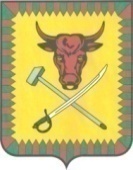 ПОСТАНОВЛЕНИЕАдминистрация городского поселения«Атамановское»«28» декабря 2020 г.								                   № 717Об утверждении Положения о резервном фонде Администрации городского поселения «Атавмановское»В соответствии с Федеральным законом РФ от 6 октября 2003 года N 131-ФЗ "Об общих принципах организации местного самоуправления в РФ", ст. 81 Бюджетного кодекса РФ, Уставом городского поселения «Атамановское», Администрация городского поселения «Атамановское»ПОСТАНОВЛЯЕТ:1. Утвердить прилагаемое Положение о резервном фонде администрации городского поселения «Атамановское» согласно Приложению к настоящему постановлению.3. Данное постановление вступает в силу со дня его подписания.Глава городского поселения «Атамановское»                                          Л.С. Зимина                                                                                           ПРИЛОЖЕНИЕ                                                                                                                                        к Постановлению                                                                                                       Администрации городского поселения «Атамановское»                                                                                                                                         №  717  от 28.12.2020 г.ПОЛОЖЕНИЕ
о порядке расходования средств резервного фонда администрации городского поселения «Атамановское»I. Общие положения1.1. Положение о порядке выделения и расходования средств резервного фонда городского поселения «Атамановское» устанавливает порядок формирования, расходования и контроля за использованием средств резервного фонда.1.2. Настоящее Положение разработано в соответствии со ст. 81 Бюджетного кодекса Российской Федерации.1.3. Резервный фонд представляет собой обособленную часть средств местного бюджета городского поселения «Атамановское», предназначенную для финансирования непредвиденных расходов, а также расходов на проведение аварийно-спасательных и иных мероприятий, связанных с ликвидацией последствий стихийных бедствий и других чрезвычайных ситуаций, не предусмотренных в бюджете городского поселения «Атамановское» на соответствующий финансовый год.II. Порядок формирования средств резервного фонда2.1. Резервный фонд формируется за счет средств бюджета городского поселения «Атамановское» в объеме до 3% от его расходной части и выделяется отдельной строкой при утверждении решения о бюджете городского поселения «Атамановское» на очередной финансовый год.III. Направления расходования средств резервного фонда3.1. Средства резервного фонда расходуются на финансирование непредвиденных и дополнительных расходов, связанных с проведением мероприятий:а) по осуществлению аварийно-восстановительных работ на объектах жилищно-коммунального хозяйства, социальной сферы, промышленности, энергетики, транспорта и связи, пострадавших в результате чрезвычайных ситуаций или стихийных бедствий (только местного уровня), имевших место в текущем финансовом году;б) по оказанию разовой материальной помощи лицам, пострадавшим в результате стихийных бедствий и других чрезвычайных ситуаций;в) поддержка общественных организаций и объединений.IV. Порядок расходования средств резервного фонда4.1. Средства резервного фонда предоставляются на безвозвратной и безвозмездной основе в пределах размера резервного фонда, утвержденного решением Совета городского поселения на соответствующий финансовый год.4.2. Основанием для предоставления средств резервного фонда является постановление Администрации городского поселения, в котором указываются: получатель средств, размер предоставляемых средств, цели осуществления расходов и источник предоставления средств - резервный фонд, должностное лицо, ответственное за осуществление контроля за использованием предоставленных средств резервного фонда. Данное постановление подготавливается в течение трех рабочих дней после поступления необходимых документов, указанных в пунктах 4.3 и 4.4 данного Положения.4.3. Основанием для подготовки проекта постановления о выделении денежных средств из резервного фонда является соответствующее поручение Главы городского поселения начальнику финансово-экономического отдела Администрации городского поселения на основании письменного мотивированного обращения граждан или руководителя юридического лица, нуждающихся в денежных средствах. Данное поручение принимается Главой городского поселения в течение трех рабочих дней после поступления обращений граждан и руководителей юридических лиц.4.4. К обращению, указанному в пункте 4.3 настоящего Положения, прилагаются:- документы, послужившие основанием для обращения (при их наличии);- расчет размера предлагаемых для предоставления средств резервного фонда;- документы, подтверждающие обоснованность произведенного расчета предлагаемых для выделения средств резервного фонда.Гражданин или должностное лицо, подписавшее обращение, содержащее просьбу о предоставлении средств резервного фонда, несут персональную ответственность за законность и обоснованность представленных документов.4.5. Не допускается расходование средств резервного фонда на оказание помощи организациям, финансируемым из федерального и краевого бюджетов, а также на проведение референдумов, освещение деятельности Главы городского поселения.4.6. При заключении договоров по возмещению убытков, а также при подаче официальных заявок для финансирования из резервного фонда, их согласование осуществляет начальник финансово-экономического отдела Администрации городского поселения.4.7. Финансирование расходов из резервного фонда осуществляется с учётом исполнения доходной части бюджета городского поселения.4.8. Начальник финансово-экономического отдела в соответствии с постановлением Администрации городского поселения в течение одного рабочего дня осуществляет перечисление денежных средств, в порядке, установленном для казначейского исполнения расходов бюджета городского поселения.V. Контроль за использованием средств резервного фонда5.1 Средства из резервного фонда администрации городского поселения Атамановское» выделяются на финансирование мероприятий по ликвидации чрезвычайных ситуаций только местного уровня.5.2. Администрация городского поселения «Атамановское» предоставляет в Совет городского поселения «Атамановское» отчет об использовании бюджетных ассигнований резервного фонда администрации, который прилагается к годовому отчету об исполнении соответствующего бюджета.5.3. Контроль за целевым использованием средств резервного фонда осуществляет начальник финансово-экономического отдела, если иное не предусмотрено постановлением администрации городского поселения «Атамановское».